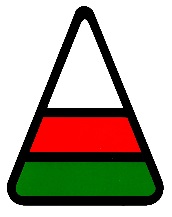 Y CI COCH – Côr Bl.7,8,9Eisteddfod Genedlaethol yr Urdd, Caerdydd, 2019Mae bar 59 ar rai copïau wedi ei gywasgu ac mae nodau cyfeiliant y ddau guriad cyntaf ar ben ei gilydd fel a ganlyn: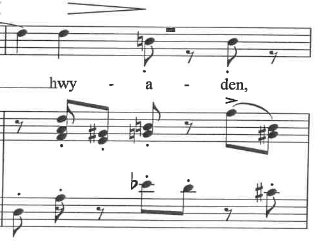 Dyw’r broblem ddim yn ymddangos ar hen gopïau o’r darn: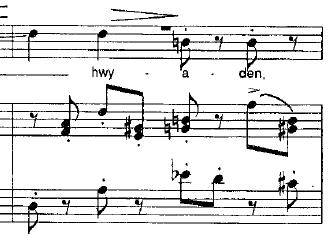 Mae’r URDD wedi cysylltu â’r cyhoeddwyr i dynnu eu sylw at y broblem.